MileSplit Illinois Team Rankings: Week 1AddThis Sharing ButtonsShare to FacebookShare to TwitterShare to PrintShare to More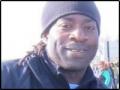 ILLINOIS XC 2013: REGULAR SEASON RANKINGSTony JonesSep 4, 2013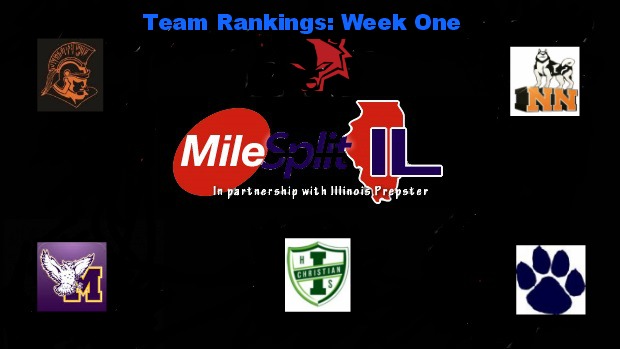 Week one of the 2013 cross country season has officially kicked off across the state of Illinois. Tony Jones takes a look at where each team ranks after their first meets of the year. Did your team make the list?Class 1A  Boys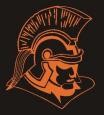 1.      Elmwood2.      St. Thomas More3.      Winnebago4.      Mt. Zion5.      Pleasant Plains6.      Tolono (Unity)7.      Monticello8.      Tremont9.      Stanford (Olympia)10.  Rochester11.  Shelbyville12.  Freeburg13.  Sterling (Newman Central Catholic)14.  Chicago (Latin)15.  Rockford (Christian)16.  Paxton -Buckley -Loda17.  St. Joseph-Ogden18.  Monmouth (Monmouth-Roseville)19.  Sparta20.  Urbana (University)Class 1A Girls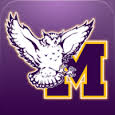 1.      Monticello2.      Decatur (St. Teresa)3.      Rochester4.      St. Joseph- Ogden5.      Petersburg (Porta)6.      Carlinville7.       Tolono (Unity)8.      Winnebago9.      Rock Falls10.  Downs (Tri -Valley)11.  Rockford (Lutheran)12.  Monmouth (Monmouth-Roseville)13.  Henry (H.-Senachwine)14.  Byron15.  Elmwood-Brimwood16.  Mt. Zion17.  Kankakee (Mcnamara)18.  Champaign (St. Thomas More)19.  Urbana (University)Class 2A Girls  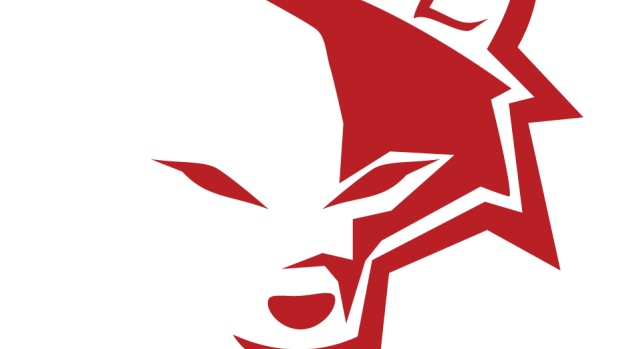 1. Yorkville2. Normal (University)3. Crystal Lake Central4. Marengo5. Glen Ellyn (Glenbard South)6. Maple Park (Kaneland)7. Lombard (Montini)8. Peoria (Notre Dame)9. Springfield10. Lansing (Illiana Christian)11. Lake Forest12. Chatham-Glenwood13. Arlington Heights (St. Viator)14. Vernon Hills15. Grayslake Central16. Belvidere North17. Springfield (Sacred-Heart Griffin)18. Crystal Lake (Prairie Ridge)19. Mattoon20. Normal Community WestClass 2A Boys  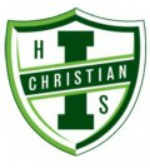 1. Lansing (Illiana Christian)2. Glen Ellyn (Glenbard South)3. Chicago Jones Prep4. Crystal Lake Central5. Yorkville6. Springfield7. Belvidere North8. Dixon9. Mahomet-Seymour10. Maple Park (Kaneland)11. Pontiac12. Normal (University)13. Bensenville (Fenton)14. Metamora15. Vernon Hills16. Grayslake Central17. Chatham-Glenwood18. Rock Island (Alleman)19. Richmond-Burton20. Lisle (Benet Academy)Class 3A Girls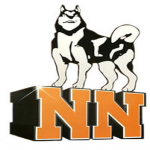 1. Naperville North2. Glen Ellyn (Glenbard West)3. Palatine4. Geneva5. O’Fallon6. Orland Park (Sandburg)7. Naperville Central8. Barrington9. Hinsdale Central10. Downers Grove South11. Winnetka (New Trier)12. Downers Grove North13. Hoffman Estates14. Mt. Prospect (Prospect)15. Park Ridge (Maine South)16. Minooka17. Schaumburg18. St. Charles North19. Lockport20. Elmhurst (York)21. LaGrange (Lyons Twp.)22. Algonquin (Jacobs)23. Gurnee (Warren)24. Wheaton-Warrenville South25. Wheaton NorthClass 3A Boys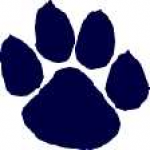 1. O’Fallon2. Elmhurst (York)3. Winnetka (New Trier)4. Downers Grove North5. Arlington Heights (Hersey)6. Wheaton-Warrenville South7. Hinsdale Central8. Palatine9. Naperville North10. Naperville (Neuqua Valley)11. Orland Park (Sandburg)12. LaGrange (Lyons Twp.)13. Buffalo Grove14. Chicago Lane Tech15. Naperville Central16. Barrington17. Chicago (St. Ignatius)18. Wilmette (Loyola Academy)19. Plainfield South20. Glen Ellyn (Glenbard West)21. Lincolnshire (Stevenson)22. Highland Park23. Wheaton North24. New Lenox (Lincoln-Way Central)25. Palatine (Fremd)